PENGARUH BUDAYA ORGANISASI DAN PERAN KEPEMIMPINAN TERHADAP KOMITMEN KARYAWAN DI MUJIGAE RESTO BANDUNGDRAFT SKRIPSIUntuk memenuhi salah satu syarat sidang skripsiGuna memperoleh gelar Sarjana EkonomiOleh:Devi Aprilyani Megasari134010044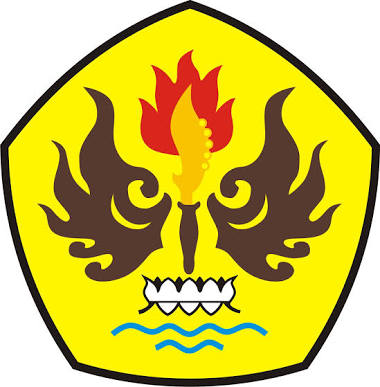 PROGRAM STUDI MANAJEMENFAKULTAS EKONOMI DAN BISNISUNIVERSITAS PASUNDANBANDUNG2017PENGARUH BUDAYA ORGANISASI DAN PERAN KEPEMIMPINAN TERHADAP KOMITMEN ORGANISASI DI MUJIGAE RESTO BANDUNGDRAFT SKRIPSIUntuk memenuhi salah satu syarat sidang skripsiGuna memperoleh gelar Sarjana EkonomiProgram Studi : ManajemenFakultas Ekonomi dan Bisnis Universitas PasundanBandung, Agustus 2017Menyetujui,Pembimbing utama,Prof. Dr. H. Azhar Affandi, SE., MscPembimbing utama,Prof. Dr. H. Azhar Affandi, SE., MscDekan,Dr. Atang Hermawan, SE.,MSIE.,Ak.Ketua Program Studi,Wasito, SE., MSIE